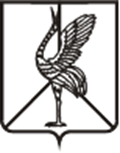 Совет городского поселения «Шерловогорское»РЕШЕНИЕ31 августа 2016 года	                                                                          № 333поселок городского типа Шерловая ГораО внесении изменений в  Положение о доплате к пенсии лицам, замещавшим муниципальные должности на постоянной основе в органах местного самоуправления городского поселения «Шерловогорское», утвержденное решение Совета городского поселения «Шерловогорское» от 15.02.2011 года № 185В соответствии с Федеральными законами от 06.10.2003 года № 131-ФЗ «Об общих принципах организации местного самоуправления в Российской Федерации», от 17.12.2001 № 173-ФЗ «О трудовых пенсиях в Российской Федерации», с Законом Забайкальского края от 24.12.2010 г. № 455-ЗЗК «О гарантиях осуществления полномочий депутата, члена выборного должностного лица местного самоуправления», Федеральным законом от09.07.2012 года № 696-ЗЗК «О внесении изменений в отдельные законы Забайкальского края», Федеральным законом от 23.05.2016 года № 143 «О внесении изменений в отдельные законодательные акты Российской Федерации в части увеличения пенсионного возраста отдельным категориям граждан», Постановлением Правительства Забайкальского края от 01.02.2013 года № 60 «Об утверждении порядка определения размеров среднемесячного денежного вознаграждения (содержания) для исчисления размеров ежемесячной доплаты к страховой пенсии постарости (инвалидности) лицам, замещавшим государственные должности Читинской области и Агинского Бурятского Автономного округа, пенсий за выслугу лет, гражданам, уволенным с государственной гражданской службы Читинской области и Агинского Бурятского Автономного округа, а также гражданам, вышедшим на страховую пенсию по старости (инвалидности) из органов государственной власти и управления Читинской области и  Агинского Бурятского Автономного округа» (в ред. от 16.01.2015 года № 6), ст. 31 Устава городского поселения «Шерловогорское», Совет  городского поселения «Шерловогорское» решил:1. Внести изменения в Положение  «О доплате к пенсии лицам, замещавшим муниципальные должности на постоянной основе в органах местного самоуправления городского поселения «Шерловогорское», утвержденное решение Совета городского поселения «Шерловогорское» от 15.02.2011 года № 185.2.Настоящее решение вступает в силу с 1 января 2017 года.3. Считать утратившим силу:- решение Совета городского поселения «Шерловогорское» от 28.11.2013 года № 129 «О внесении изменений в Положение о доплате к пенсии лицам, замещавшим муниципальные должности на постоянной основе в органах местного самоуправления городского поселения «Шерловогорское», утвержденное решением Совета городского поселения «Шерловогорское» от 15.02.2011 г. № 185».4. Настоящее решение разместить на официальном сайте городского поселения «Шерловогорское» в информационно-телекоммуникационной сети «Интернет».Глава городского поселения«Шерловогорское»                                                             Н.Ю. ЧернолиховаПРИЛОЖЕНИЕк   решению Совета городского поселения «Шерловогорское»от 31 августа 2016 года № 333Внести следующие изменения в Положение  «О доплате к пенсии лицам, замещавшим муниципальные должности на постоянной основе в органах местного самоуправления городского поселения «Шерловогорское»», утвержденное решением Совета городского поселения «Шерловогорское» от 15.02.2011г. № 185:часть 6 изложить в новой редакции:«Размер доплаты к пенсии  исчисляется исходя из среднемесячного денежного вознаграждения за последние полные 12 месяцев замещаемой муниципальной должности, предшествующих, по выбору лица, обратившегося за установлением доплаты к пенсии, дню ее прекращения либо дню достижения возраста, дающего право на трудовую пенсию, включая ежемесячные денежные поощрения с начислением надбавок за работу в местностях с особыми климатическими условиями, с учетом стажа замещаемой муниципальной должности, за вычетом страховой части трудовой пенсии по старости, установленной в соответствии с Федеральным законом от 17 декабря 2001 года № 173-ФЗ «О трудовых пенсиях в Российской Федерации» на момент вынесения решения о назначении доплаты к пенсии.  	Размер ежемесячной доплаты к пенсии по старости от одного года до трех лет составляет 55 процентов от среднемесячного денежного вознаграждения, свыше трех – 75 процентов.Размер среднемесячного денежного вознаграждения  исчисляется по формуле:                           СДВ = ДО х 5,2 х К  где:СДВ - среднемесячное денежное вознаграждение;ДО - должностной оклад по замещаемой муниципальной должности;К - надбавки за работу в местностях с особыми климатическими условиями».часть 8 изложить в новой редакции:«Размер доплаты к пенсии лицам, имеющим право на доплату к пенсии, исчисляется по их выбору исходя из среднемесячного денежного вознаграждения за последние 12 полных месяцев по муниципальной должности, замещавшейся  на день достижения ими возраста, дающего право на пенсию по старости (инвалидности), либо по последней муниципальной должности, полномочия по которой были прекращены (в том числе досрочно)».пункт 4 части 12 дополнить вторым абзацем: «Возобновление выплаты доплаты к пенсии осуществляется на прежних условиях без пересчета стажа»;часть 13 изложить в новой редакции:«13. Перерасчет размера доплаты к пенсии1. Перерасчет размера доплаты к пенсии производится при условии включения необходимых средств в бюджет городского поселения «Шерловогорское» в следующих случаях:- индексации или повышения в централизованном порядке должностного оклада по муниципальной должности; - при пересмотре степени ограничения способности к трудовой деятельности или причины инвалидности, которая влечет уменьшение размера пенсии по инвалидности или прекращение выплаты пенсии по инвалидности.2. Лицо, получающее доплату к пенсии по инвалидности, обязано в 5-дневный срок извещать в письменной форме отдел бухгалтерского учета и кадров администрации городского поселения «Шерловогорское» об изменении размера пенсии или прекращении выплаты пенсии по инвалидности.3. Перерасчет размера доплаты к пенсии выплачивается с первого числа месяца, следующего за месяцем, в котором наступили обстоятельства, влекущие перерасчет».____________________________________________